NOTATKI Z LEKCJI ON LINEĆwiczenie 5 strona str. 110
ad a) 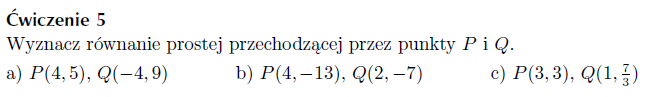 y=ax+b           Zatem:
Ad b) y=ax+b      Zatem:Ad c) rozwiązanie                                                                 PRZYKŁAD 2 STRONA 106PUNKTY C(3,2) i D(3,-1)   x=3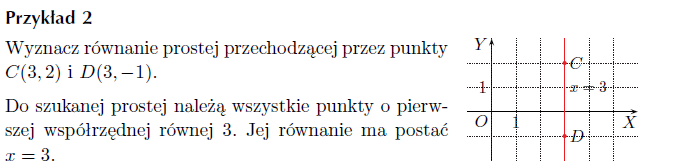 PUNKTY C(2,-3) D(1,-3) - narysowaliśmy w geogebray=-3Ćwiczenie 1 strona 106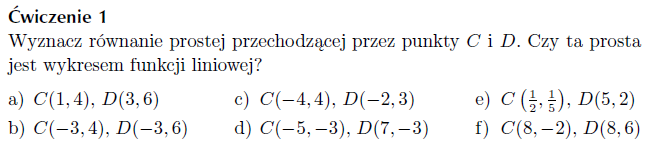 b) x=-3
d) y=-3
f) x=8Zadanie 5 strona 135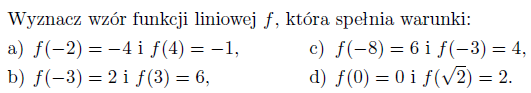 zapis f(-2)=-4oznacza, że x=-2, y=-4zapis f(4)=-1 oznacza, że x=4, y=-1 podstawiamy do wzoru  
po rozwiązaniu układu równań
zatem TEMAT: Proste równoległe W programie geogebra narysowaliśmy proste  i zauważyliśmy, że są równoległe, gdy mają taki sam współczynnik kierunkowy (a)Zapisać w zeszytach:Proste o równaniach kierunkowych są równoległe, gdy zadanie 1 strona 102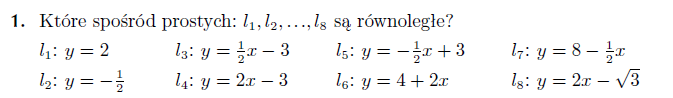 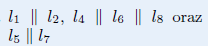 zadanie 3 strona 102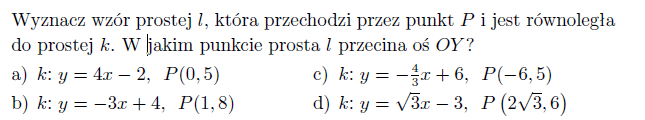  - wzór prostej równoległej przechodzącej przez punt PZADANIE DOMOWEZadanie 5b,c strona 135zadanie 3a,c,d strona 102